
Кафедра истории и социально-гуманитарных дисциплинМетодические рекомендации по организации дистанционной работы с применением электронно-образовательных ресурсовдля преподавателей предмета  «Изобразительное искусство» Методические рекомендации разработаны в соответствии с нормативными документами:- Закон  «Об образовании в Российской Федерации» от 29 декабря 2012 г. № 273-ФЗ,  Статья 16. Реализация образовательных программ с применением электронного обучения и дистанционных образовательных технологий: (http://zakon-ob-obrazovanii.ru/) - Приказ Министерства образования и науки Российской Федерации от 23 августа 2017 г. № 816 "Об утверждении Порядка применения организациями, осуществляющими образовательную деятельность, электронного обучения, дистанционных образовательных технологий при реализации образовательных программ:      http://ivo.garant.ru/#/document/71770012/paragraph/5:0 - Приказ Министерства просвещения РФ от 17 марта 2020 г. № 104 "Об организации образовательной деятельности в организациях, реализующих образовательные программы начального общего, основного общего и среднего общего образования, образовательные программы среднего профессионального образования, соответствующего дополнительного профессионального образования и дополнительные общеобразовательные программы, в условиях распространения новой коронавирусной инфекции на территории Российской Федерации" https://www.garant.ru/products/ipo/prime/doc/73679183/- Методические рекомендации по реализации образовательных программ начального общего, основного общего, среднего общего образования, образовательных программ среднего профессионального образования и дополнительных общеобразовательных программ с применением электронного обучения и дистанционных образовательных технологий (Письмо Министерства просвещения РФ от 19 марта 2020 г. N ГД-39/04 "О направлении методических рекомендаций"): http://ivo.garant.ru/#/document/73774537/paragraph/70:0     Дистанционное обучение - совокупность информационных, коммуникационных технологий, мультимедийных средств, средств видео связи, обеспечивающих доставку основного объема изучаемого материала, интерактивное взаимодействие обучаемых и преподавателей в процессе обучения, предоставление обучающимся возможности самостоятельной работы по освоению изучаемого учебного материала  в процессе обучения.  При дистанционном обучении могут широко использоваться электронные образовательные  ресурсы:  электронные учебные материалы, электронные учебники, аудиовизуальные пособия, справочники и дидактические материалы тесты, статьи, видеофильмы, интерактивные модели, виртуальные лаборатории, редакторы текстов, презентаций, учебные системы автоматизированного проектирования, цифровые энциклопедии и словари, справочники и др. При реализации образовательных программ с применением электронного обучения и дистанционных образовательных технологий педагогическим работникам необходимо: - Определить подходящие ресурсы и приложения для дистанционной формы обучения по своему предмету. - Сформировать список и краткое описание цифровых ресурсов и инструментов для обучающихся каждой параллели.- Разработать форматы домашних заданий в виде творческих и проектных работ.- Определить формат и регулярность информирования родителей об обучении детей в дистанционной форме.- Рассмотреть возможность записи урока на цифровой носитель. Для формирования и накопления банка видео уроков для дальнейшего его использования в образовательном процессеПри реализации образовательных программ или их частей с применением электронного обучения, дистанционных образовательных технологий организации ведут учет и осуществляют хранение результатов образовательного процесса и внутренний документооборот на бумажном носителе и/или в электронно-цифровой форме в соответствии с требованиями Закона Российской Федерации от 21 июля 1993 г. N 5485-1 "О государственной тайне"*(6), Федерального закона от 27 июля 2006 г. 152-ФЗ "О персональных данных"*(7), Федерального закона от 22 октября 2004 г. 25-ФЗ "Об архивном деле в Российской Федерации".Организации вправе осуществлять реализацию образовательных программ или их частей с применением исключительно электронного обучения, дистанционных образовательных технологий, организуя учебные занятия в виде онлайн-курсов, обеспечивающих для обучающихся независимо от их места нахождения и организации, в которой они осваивают образовательную программу, достижение и оценку результатов обучения путем организации образовательной деятельности в электронной информационно-образовательной среде, к которой предоставляется открытый доступ через информационно-телекоммуникационную сеть "Интернет".	Образовательная организация, осуществляющая образовательную деятельность по образовательным программам начального общего, основного общего, среднего общего образования и (или) по дополнительным общеобразовательным программам с применением электронного обучения и дистанционных образовательных технологий:- разрабатывает и утверждает локальный акт (приказ, положение) об организации дистанционного обучения, в котором определяет, в том числе порядок оказания учебно-методической помощи обучающимся (индивидуальных консультаций) и проведения текущего контроля и итогового контроля по учебным дисциплинам;- формирует расписание занятий на каждый учебный день в соответствии с учебным планом по каждой дисциплине, предусматривая дифференциацию по классам и сокращение времени проведения урока до 30 минут;- информирует обучающихся и их родителей о реализации образовательных программ или их частей с применением электронного обучения и дистанционных образовательных технологий (далее - дистанционное обучение), в том числе знакомит с расписанием занятий, графиком проведения текущего контроля и итогового контроля по учебным дисциплинам, консультаций;- обеспечивает ведение учета результатов образовательного процесса в электронной форме.Выбор родителями (законными представителями) обучающегося формы дистанционного обучения по образовательной программе начального общего, основного общего либо среднего общего образования, а также по дополнительным общеобразовательным программам подтверждается документально (наличие письменного заявления родителя (ей) (законного представителя). В целях оказания методической поддержки при реализации образовательных программ начального общего, основного общего, среднего общего образования с применением электронного обучения и дистанционных технологий рекомендуется  использовать   электронные ресурсы для дистанционного обучения изобразительному искусству. Образовательные ресурсыв помощь учителю изобразительного искусства          Полезные ссылки: Концепция преподавания предметной области «Искусство» в образовательных организациях Российской Федерации, реализующих основные общеобразовательные программы: (https://docs.edu.gov.ru/document/11cfc73e7df5f99beeadf58f363bf98b).     История изобразительного искусства http:  //www.arthistory.ru/Единая Коллекция цифровых образовательных ресурсов для учреждений общего и начального профессионального образования. Методические материалы, тематические коллекции, программные средства для поддержки учебной деятельности и организации учебного процесса:  http://school-collection.edu.ru/ Сайт корпорации Русский учебник:    https://drofa-ventana.ru/Издательство "Просвещение" : http://www.prosv.ru/  Рабочие программы по всем предметам: https://easyen.ru/index/rabochie_programmi/0-2  РЭШ – Российская электронная школа (учебный предмет «изобразительное искусство», 1 – 8 класс): https://znayka.pw/tag/izobrazitelnoe-iskusstvo/ электронные учебники по изобразительному искусству: https://znayka.pw/tag/izobrazitelnoe-iskusstvo/ сайт Российская электронная школа:  https://resh.edu.ru/ электронные учебники:  https://uchebnik-skachatj-besplatno.com/  https://yandex.ru/collections/user/olga-ogryzko/izo/    Документы и презентации для учителя ИЗО: http://www.rusedu.ru/izo-mhk/list_41.html    РОССИЙСКАЯ ЭЛЕКТРОННАЯ ШКОЛА http://www.rusedu.ru/member17917.html    Страничка учителя изобразительного искусства: http://www.openclass.ru/wiki-pages/50648 Задания на дистанционное обучение ИЗО 5-7 класс:          infourok.ru›…na-distancionnoe-obuchenie-izo…klass… Сборник видеороликов к урокам изобразительного искусстваУроки рисования Графика. Как научиться рисовать Мастер класс.  Черно белый рисунок:  youtube.com›playlist?list=… Видео-уроки ИЗО:   mega-talant.com›biblioteka/izo/tip-20    https://uchebnik-skachatj-besplatno.com/Сборник видеороликов к урокам изобразительного искусства:  easyen.ru›load…videorolikov_k…izobrazitelnogo…457… Народные промыслы:  http://www.metodkabinet.eu/TemKollekzii/NarodnyePromysly.html  Перчаточная кукла: http://www.proshkolu.ru/user/gridina/blog/77898/ Уроки живописи акварелью:  http://www.izorisunok.ru/  Женские портреты великих мастеров: http://www.artap.ru/galery.htm  Арт- пейзаж:  http://www.art-paysage.ru/  Поэтапное рисование для детей: http://luntiki.ru/blog/risunok/745.html  Учимся рисовать: http://www.kalyamalya.ru/modules/myarticles/topics.php?op=listarticles&topic_id=4&ob=6&sn=20&st=40  Уроки рисования Марины  Терешковой: http://www.mtdesign.ru/archives/category/uroki-risovaniya-guashyu  Видео уроки:     https://www.youtube.com/watch?v=SUhploQqj88 Видео уроки рисования:  / drawfox.com "График" – об искусстве графики. История искусства графики, уроки рисунка: http://graphic.org.ru/Интернет урок. Библиотека видеоуроков: https://interneturok.ruКраткие биографии и картины известных художников XV-XX в: http://artclassic.edu.ru/ 21 "Импрессионизм" – история импрессионизма. Список художниковимпрессионистов, биографии и картины художников. О собраниях картин импрессионистов в крупных музеях мира. Словарь специальных терминов:  http://www.impressionism.ru/"История архитектуры" – описание архитектуры Древнего мира, античной и средневековой архитектуры. Характеристика архитектурных стилей:  http://www.arhitekto.ru/                          Виртуальные музеиВиртуальные туры по музеям мира:  http://www.googleartproject.com  Виртуальный музей живописи:  http://smallbay.ru/ Русский музей: виртуальный филиал: http://www.virtualrm.spb.ru Лувр: http://louvre.historic.ru Галереи живописи и фото российских и зарубежных художников в жанрах: пейзаж, портрет, фэнтези, природа, ню и др: http://www.artandphoto.ru/ "ART&Photo. Электронный музей Н.К. Рериха:  http://museum.roerich.com/Музей Рериха в Нью-Йорке: http://www.roerich.org/ Виртуальный музей России:  http://www.virtualmuseum.ru/ Виртуальное открытие Кремля в Москве: http://tours.kremlin.ru/#/ru&1_5  Российский этнографический музей.  Образы России: http://culture.ru/atlas/object/526  Интернет-галереиШедевры мировой живописи:    http://www.printdigital.ru/  Галерея своей главной задачей видит поиск и показ работ современных художников, творчество которых выражает настроения и духовные поиски нашего времени: http://www.arslonga.ru Галерея «ARS LONGA» Галерея «АРТ.объект». Галерея не ограничивает себя узкими стилистическими или жанровыми рамками, а старается знакомить зрителя с разнообразными проявлениями современной арт-сцены: http://www.artobject-gallery.ru/ Шедевры Русской Живописи:  http://www.tanais.info/ Галерея, картины известных художников: http://gallerix.ru/album/Hermitage-museum-hi-resolution  Для тех, кто любит живопись:  http://gallerix.ru/   !Библиотека изобразительных искусств: http://www.artlib.ru/  Электронные ресурсы для осуществления коммуникации с учениками и родителямиe-mailМессенджеры watsapp, viberСоциальные сети vkontakte, «Одноклассники»Электронный журнал Сервисы Google 
 Skype Zoom Discord и др.Рекомендации по организации обученияОрганизация самостоятельной (индивидуальной или групповой) деятельности обучаемых в сети предполагает использование новейших педагогических технологий, адекватных специфике данной формы обучения, стимулирующих раскрытие внутренних резервов каждого ученика и одновременно способствующих формированию социальных качеств личности. Наиболее удачны в этом отношении обучение в сотрудничестве (для активизации познавательной деятельности каждого ученика в сетях), метод проектов (для творческого интегрированного применения полученных знаний), исследовательские, проблемные методы. Самостоятельное приобретение знаний не должно носить пассивный характер, напротив, обучаемый с самого начала должен быть вовлечен в активную познавательную деятельность, не ограничивающуюся овладением знаниями, но непременно предусматривающую их применение для решения разнообразных проблем окружающей действительности. Система контроля должна носить систематический характер и строиться как на основе оперативной обратной связи (предусмотренной в структуре учебного материала, оперативного обращения к преподавателю в любое удобное для обучаемого время), автоматического контроля(через системы тестирования)так и отсроченного контроля (например, при очном тестировании).По рекомендациям Министерства Просвещения, урок сокращается до 30 минут, для самостоятельной подготовки учащихся выдается задание, ориентированное, в первую очередь, на достижение результатов, указанных в ФГОС и ПООП, на раскрытие темы урока, указанной в тематическом планировании по выбранному УМК. В процессе самостоятельной подготовки обучающиеся могут 	В процессе самостоятельной подготовки учащиеся могут выполнить ряд заданий по теме урока: - прочитать материал;- посмотреть видеоролик;- подготовить сообщение;  -  выполнит презентацию;- выполнить 2-3 эскиза;-  выполнить практическую работу;-  выполнить тест;- примерные задания на дистанционное обучение ИЗО 5-7 класс:infourok.ru›…na-distancionnoe-obuchenie-izo…klass…Средства обучения в условиях самоизоляции	Рабочее место, компьютер/планшет/смартфон; микрофон, динамики, наушники, медиаплейер, интернет, необходимые компьютерные программы для коммуникации. Крайне важна для обучения самоорганизация учащихся, помощь родителей, смена умственной активности физической, общий положительный эмоциональный настрой.Доцент кафедры истории и социально-гуманитарных дисциплинГАУО ДПО «ЛОИРО», к.п.н.						                                       О.Ф.Пахомова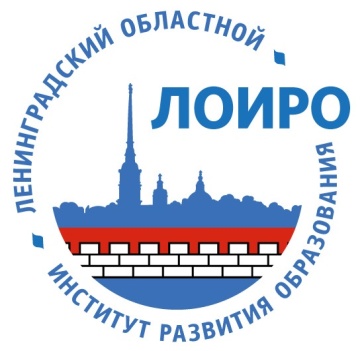 КОМИТЕТ ОБЩЕГО И ПРОФЕССИОНАЛЬНОГО ОБРАЗОВАНИЯЛЕНИНГРАДСКОЙ ОБЛАСТИГосударственное автономное  образовательное учреждениедополнительного  профессионального образования«Ленинградский областной институт развития образования»  (ГАОУ ДПО «ЛОИРО»)Чкаловский пр., д.25-алитер А, г. Санкт-Петербург,197136Телефон: (812) 372 -50-39, факс: (812) 372-53-92, http://loiro.ru, e-mail: office@loiro.ruОКПО 46241861, ОГРН 1024701243390, ИНН 4705016800 / КПП 781301001